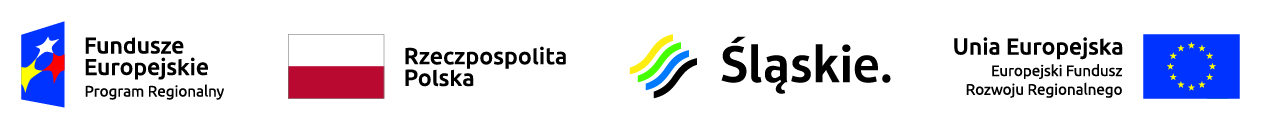 Wykonawcy biorący udział w postępowaniu nr DZP/PN/63/1/2020Ogłoszenie wyniku postępowania przetargowegona Dostawę sprzętu medycznego – 5 pakietów w ramach projektu: „Poprawa jakości i dostępności do świadczeń zdrowotnych poprzez modernizację i doposażenie Szpitala Powiatowego w Zawierciu”Pakiet 1Z upoważnienia art. 93 ust. 1 pkt 4 Ustawy Pzp. Zamawiający unieważnia postępowanie o udzielenie zamówienia publicznego w pakiecie nr 1, z uwagi na fakt, iż cena najkorzystniejszej oferty złożonej przez Has-Med Sp. z o.o., ul. Młyńska 20, 43-300 Bielsko – Biała – 15 241, 84 zł. przewyższa kwotę, którą Zamawiający zamierzał przeznaczyć na sfinansowanie zamówienia tj. 10 723, 34 złotych.Pakiet 2Empireum Piotr Dopieralski, ul. Chotomowska 30 05-110 JabłonnaZamawiający informuje, że umowa w sprawie zamówienia publicznego zostanie zawarta w dniu 05.02.2021r. w siedzibie Zamawiającego zgodnie z art. 94 ust. 1  pkt 1 ustawy Pzp.Jednocześnie Zamawiający poniżej podaje informacje o złożonych ofertach oraz przyznanej punktacji zgodnie z poniższymi kryteriami oceny ofert:A. Kryterium - cena – 60 pktB. Kryterium – okres gwarancji i rękojmi - 20 pktC1. Kryterium – czas naprawy – 10 pktC2. Kryterium – czas naprawy – 10 pktPakiet 3Z upoważnienia art. 93 ust. 1 pkt 1 Ustawy Pzp. Zamawiający unieważnia postępowanie o udzielenie zamówienia w pakiecie 3, z uwagi na fakt, iż nie złożono żadnej oferty niepodlegającej odrzuceniu.Pakiet 4Z upoważnienia art. 93 ust. 1 pkt 1 Ustawy Pzp. Zamawiający unieważnia postępowanie o udzielenie zamówienia w pakiecie 4, z uwagi na fakt, iż nie złożono żadnej oferty niepodlegającej odrzuceniu.Pakiet 5Z upoważnienia art. 93 ust. 1 pkt 1 Ustawy Pzp. Zamawiający unieważnia postępowanie o udzielenie zamówienia w pakiecie 5, z uwagi na fakt, iż nie złożono żadnej oferty niepodlegającej odrzuceniu.Wyk. w 1 egz. – Wykonawcy – przesłano mailem/ materiały postępowania                     Zawiercie, 25.01.2021r.PakietWykonawcaA. Cena brutto B. Okres gwarancji i rękojmiC. Czas naprawyD. Czas naprawy                   Liczba przyznanych pkt                   Liczba przyznanych pkt                   Liczba przyznanych pkt                   Liczba przyznanych pkt                   Liczba przyznanych pktPakietWykonawcaA. Cena brutto B. Okres gwarancji i rękojmiC. Czas naprawyD. Czas naprawyABC1   C2Razem   2Empireum Piotr Dopieralski, ul. Chotomowska 30 05-110 Jabłonna6 588, 00 zł 24 m-ce   7 dni  14 dni440101064   2Ascor Med. Sp. z o.o., ul. Syta 177, 02-987 Warszawa4 860, 00 zł.24 m-ce   14 dni  21 dni  60   0  0  0 60PakietWykonawcaA. Cena brutto B. Okres gwarancji i rękojmiC. Czas naprawyD. Czas naprawy                   Liczba przyznanych pkt                   Liczba przyznanych pkt                   Liczba przyznanych pkt                   Liczba przyznanych pkt                   Liczba przyznanych pktPakietWykonawcaA. Cena brutto B. Okres gwarancji i rękojmiC. Czas naprawyD. Czas naprawyABC1   C2Razem    3Inmed - Karczewscy Sp. z o.o., Sp. k., ul. Kwiatowa 32A, 55-330 Krępice20 628, 00 zł48 m-ce  7 dni 7 dni                     Oferta odrzucona                     Oferta odrzucona                     Oferta odrzucona                     Oferta odrzucona                     Oferta odrzucona